Publicado en   el 26/09/2014 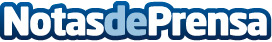 Feijóo destaca que, cando remate o ano, as prazas destinadas ás persoas con discapacidade se terán incrementado nun 20%, tras a creación de preto de 850 desde abril de 2009Datos de contacto:Nota de prensa publicada en: https://www.notasdeprensa.es/feijoo-destaca-que-cando-remate-o-ano-as Categorias: Galicia http://www.notasdeprensa.es